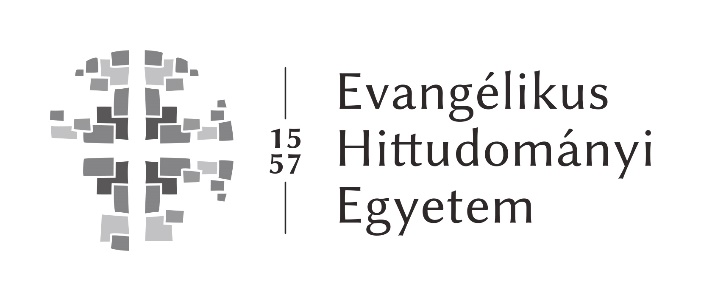 DOKTORI ISKOLADOKTORI ÉRTEKEZÉS TÉZISEICÍMSzerzőTémavezető:Budapest, 20xx.A tézisfüzet tartalma:Kutatási előzmények és célkitűzésekMódszerTézisekA disszertációban felhasznált válogatott szakirodalom A szerző disszertációval kapcsolatos publikációs listája